Znak sprawy:ZZP.261.ZO.02.2019						Kraków, 15.01.2019 r.Opis przedmiotu zamówienia:Przedmiotem zamówienia są usługi wykonywania korekt językowych przed składem różnych tekstów polskich publikacji Polskiego Wydawnictwa Muzycznego (oryginalne i tłumaczenia na język polski): książek naukowych, popularnonaukowych, czasopism naukowych, monografii, biografii – głównie 
o profilu muzycznym.UMOWA RAMOWAZamawiający przewiduje zawarcie umowy ramowej na okres 12 miesięcy, na postawie której będzie mógł udzielić Wykonawcom zamówień cząstkowych.Umowa ramowa zostanie zawarta z maksymalnie pięcioma Wykonawcami, którzy złożyli odpowiednio pięć najkorzystniejszych ofert w niniejszym zapytaniu.Zaproszenie do złożenia ofert cząstkowych będzie zawierało każdorazowo: tytuł publikacji podlegającej korekcie językowejliczbę arkuszy do wycenymaksymalny termin realizacjiZamawiający zastrzega, że nie gwarantuje zlecenia zamówień cząstkowych na kwotę maksymalnego wynagrodzenia wskazanego w umowie ramowej i z tego tytułu nie przysługuje Wykonawcom żadne roszczenie.Zamawiający zaprosi Wykonawców będących stronami umowy ramowej do składania ofert (cząstkowych) w formie określonej w zaproszeniu  i:zastosuje te same warunki udziału w postępowaniu i warunki realizacji zamówienia, które stosowano przy zawarciu umowy ramowej, a w razie potrzeby, bardziej sprecyzowane warunki orazzaprosi do składania ofert wszystkich wykonawców z którymi zawarł umowę ramową orazwyznaczy termin składania ofert z uwzględnieniem złożoności przedmiotu zamówienia oraz czasu niezbędnego do przygotowania i złożenia ofert  w odniesieniu do każdego zamówienia.Wykonawcy w odpowiedzi na zaproszenie, o którym mowa w pkt. 5, składają oferty cząstkowe, zawierające warunki realizacji takie jak: stawka za arkusz (ta nie może być mniej korzystna niż w ofertach pierwotnych), oferowany termin realizacji i inne oferowane warunki jeśli były wymagane.Zamawiający zastrzega, że umowa ramowa zostanie zawarta na kwotę, jaką przewidział na realizację  przedmiotowego zamówieniaWarunki realizacji:Szczegółowa objętość tekstu jest wskazywana w momencie składania zapytania cząstkowegoTeksty zapisane są w plikach Word pakietu MS Office, w formacie doc.Pliki Word całości ww. publikacji zostaną przesłane drogą mailową do Wykonawcy.Pliki tekstowe są po adiustacji redaktora książki.Od Wykonawcy oczekuje się dokonania korekty językowej w zakresie sprawdzenia poprawności tekstu pod względem ortograficznym, interpunkcyjnym, gramatycznym i stylistycznym oraz naniesienia wszelkich poprawek do plików Word w trybie śledzenia zmian. Od Wykonawcy oczekuje się sprawdzenia i zachowania jednolitości form zapisu w tekście
w zakresie użycia: kursyw, cudzysłowów, wielkich i małych liter, półpauz i dywizów, rozwinięć, wyróżnień, przypisów i zapisów bibliograficznych, podpisów pod przykładami nutowymi, skrótów i liczebników wg zasad redakcyjnych i wymagań Zamawiającego przedstawionych poniżej.Tekst publikacji jest przed składem i łamaniem, dlatego Wykonawca nie powinien wprowadzać żadnego formatowania tekstu ani sprawdzać i nanosić poprawek w zakresie dzielenia wyrazów.Wykonawca przekaże Zamawiającemu poprawione pliki Word w formie elektronicznej, 
w trybie śledzenia zmian i komentarzy drogą mailową lub dostarczy go do siedziby Zamawiającego pocztą elektroniczną, na nośniku CD lub DVD bądź pamięci przenośnej.Ogólne zasady redagowania pozycji książkowych, przyjęte przez Polskie Wydawnictwo Muzyczne.KURSYWĄ podajemy tytuły. (Jeśli w ramach tytułu pojawia się inny tytuł, wstawiamy go dodatkowo w cudzysłów.)  Ponadto zasadą jest wyróżnianie kursywą: - słów obcych (niestosowanych powszechnie i niepoddanych odmianie)- nazw dźwięków (np. g1, F, dis2 – nazwa literowa kursywą, cyfry antykwą)CUDZYSŁÓW – w cudzysłowie podajemy cytaty (jeśli nie są zapisane w osobnym bloczku petitem), tytuły czasopism oraz słowa wyróżnione przez autora np. jako przenośnie. Stosujemy wyłącznie cudzysłów w postaci: „……..” i «……» w przypadku, gdy występuje cudzysłów w cudzysłowie.Dla opuszczenia w cytacie stosujemy wielokropek w nawiasie kwadratowym: […]. Znaku tego nigdy nie kursywujemy.Nazwy zespołów, teatrów i in. instytucji podajemy z dużych liter antykwą (bez dodatkowego wyróżnienia).Nie spolszczamy imion obcych, np. Franz Schubert (nie Franciszek Schubert). SKRÓTY wyrazowe stosujemy  zgodnie z powszechnie przyjętymi w języku polskim zwyczajami, czyli: np., m.in., pt., itd., itp. wg, nr, t., s., op. cit., ibid.LICZEBNIKI:- nie stosujemy końcówek fleksyjnych przy odmianie liczebników (150. rocznica, nie 150-ta)- wyrazy złożone, których pierwszy człon stanowi liczebnik, piszemy z dywizem (250-osobowy zespół)- nazwy dekad zapisujemy słownie, nie liczbą (lata siedemdziesiąte, nie lata 70.)- między zakres liczbowy (strony, daty) wstawiamy półpauzę bez spacji (1782–1819)- prosimy o przyjęcie konsekwentnej zasady pisania liczebników słowem lub cyframi: zapis słowny liczb od 0 do 99, połączony z zapisem cyfrowym liczb od 100 do 999 (np. dziewięćdziesiąt dziewięć, 102).PRZYPISY – stosujemy bezpośrednio do tekstu, czyli na dole strony, na której znajduje się odsyłacz do przypisu.Numeracja przypisów  wymagana jest w obrębie jednego rozdziału – czyli nowy rozdział to nowa numeracja.Przypisy bibliograficzne  konstruujemy w następujący sposób: pełne imię i nazwisko autora, po przecinku tytuł pracy kursywą, po przecinku adres bibliograficzny, po przecinku numer strony.- w przypadku publikacji książkowych adresem bibliograficznym są miasto i rok wydania (bez wydawnictwa)- w przypadku czasopisma typu rocznik, dwurocznik po tytule podajemy numer rocznika, a w nawiasie rok wydania, np. „Polski Rocznik Muzykologiczny” 1 (2016)- w przypadku czasopism wydawanych częściej niż roczniki po tytule podajemy rok wydania, następnie po przecinku numer, np. „Ruch Muzyczny” 1985, nr 2. Dla dzienników dodatkowo można podać w nawiasie datę dzienną, np. „Dziennik Polski” 1947, nr 37 (7 II)- gdy mamy do czynienia z artykułem lub pracą, która wchodzi w skład większej całości, podajemy informacje dotyczące tej głównej pracy, poprzedzone przecinkiem i „w:” (bez nawiasu kwadratowego).- w przypadku publikacji internetowej podajemy możliwie pełny opis bibliograficzny (np. nazwa portalu, tytuł czasopisma internetowego, rok, numer), po przecinku pełny link, a po nim informację o dacie dostępu w formie: (dostęp: 1.08.2018).- przy powtórzeniach pozycji bibliograficznych posługujemy się zapisem skróconym z użyciem op. cit. Przykłady:Tadeusz Kaczyński, Lutosławski. Życie i muzyka, Warszawa 1982.Grzegorz Michalski, Sztuka i powinność, „Znak” 1988, nr 399, s. 78.Stefan Kisielewski, Dzienniki, op. cit., s. 739–741.Cyt. za: Marta Fik, Kultura polska po Jałcie, Warszawa 1991, s. 966.Stefan Jarociński, Związki muzyczne, w: Kultura muzyczna Polski Ludowej, Kraków 1957, s. 249.Ponadto:Stosujemy skróty łacińskie, takie jak idem, eadem, op. cit., et al. (jednolitość konwencji)W pracach zbiorowych podajemy redaktorów prac (maksymalnie trzech, dla większej liczby stosujemy skrót „et al.”). W pracach tłumaczonych podajemy imię i nazwisko tłumacza po skrócie „tłum.”.Dla publikacji obcojęzycznych stosujemy skróty właściwe językowi publikacji (np. ed., éd, Hrsg. jako odpowiedniki polskiego red.). Miasta podajemy w formie użytej na stronie tytułowej publikacji, tj. w jej języku (np. New York zamiast Nowy Jork dla publikacji anglojęzycznych).Numery części i tomów podajemy liczbą arabską.Podtytuły oddzielamy od tytułów kropką.W przypadku publikacji przywoływanej ponownie w dalszych przypisach (gdy przywoływane jest więcej niż jedno dzieło tego samego autora) wprowadzamy tytuł skrócony z wielokropkiem oraz po przecinku skrót „op. cit.”.Skróty typu por., zob., cyt. za następujące po opisie bibliograficznym umieszczamy po średniku, natomiast następujące po pełnym zdaniu – po kropce.UWAGA – w niektórych seriach wydawniczych/czasopismach ustalenia mogą się różnić, dlatego dodatkowe zasady lub modyfikacje wyżej wymienionych, związane z charakterem publikacji, będą przekazywane w zaproszeniu do złożenia oferty cząstkowej Wymagane jest dostarczenie wyczyszczonego graficznie materiału w pliku Word, czyli:- bez podwójnych spacji- bez przecinków kursywą po tekście kursywnym- z ujednoliconą czcionką (typ i rozmiar)- z ujednoliconym zapisem znaków: cudzysłowu, apostrofu, półpauz  Warunki płatności: 30 dni od daty dostarczenia prawidłowo wystawionej  faktury/rachunku.   Kryteria oceny oferty:Oferty dopuszczone do rozpatrzenia zostaną ocenione wg następujących kryteriów i wag:Cena (za 1 arkusz) – waga 65%Punkty za kryterium cena zostaną obliczone wg następującego wzoru:		LC =  × 65% × 100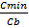 gdzie LC – oznacza liczbę punktów przyznanych w ofercie za kryterium CenaCmin – oznacza cenę brutto z oferty z najniższą ceną spośród ocenianych ofertCb – oznacza cenę brutto oferty z ocenianej ofertyPrzy obliczaniu liczby punktów Zamawiający będzie zaokrąglał wyniki do dwóch miejsc po  przecinku (z zastosowaniem reguł matematycznych).Cena oferty brutto Wykonawcy musi zawierać wszystkie koszty jakie ponosi Zamawiający w przypadku wyboru oferty Wykonawcy.Kwalifikacje Wykonawcy – waga 35 %Poniższe kwalifikację dotyczą kwalifikacji Wykonawcy będącego osobą fizyczną osobiście wykonującego zamówienie lub osoby skierowanej do realizacji zamówienia przez Wykonawcę niebędącego osobą fizyczną. wykształcenie Wykonawcy (max 6 pkt)humanistyczne licencjackie: 3 pktwykształcenie humanistyczne wyższe/uniwersyteckie (polonistyka i in.): 6 pktliczba wydawnictw, firm i instytucji lub osób prywatnych, z którymi Wykonawca współpracował wykonując korektę językową (max 6 pkt):od 1 do 3 – 1 pktod 4 do 7 – 4 pktod 8 i powyżej – 6 pktprzedział liczbowy wykonanych przez Wykonawcę korekt (pojedynczych publikacji) (max 8 pkt):od 1 do 10 – 1 pktod 11 do 25 – 5 pktpowyżej 25 – 8 pktrodzaj wykonanych korekt językowych (max 9 pkt)książki oraz czasopisma publicystyczne – 1 pktksiążki oraz czasopisma popularnonaukowe – 1 pktksiążki oraz czasopisma naukowe – 3 pktksiążki oraz czasopisma naukowe bądź popularnonaukowe o tematyce muzycznej – 4 pktjak długo Oferent zajmuje się korektą językową (przedział liczbowy w latach) (max 6 pkt)od 1 do 3 lat – 1 pktod 4 do 10 lat – 3 pktpowyżej 10 lat – 6 pktOsoba upoważniona do kontaktu z Wykonawcami:1. W kwestiach merytorycznych: a) Danuta Ambrożewicz +48 12 422 70 44, e-mail: danuta_ambrozewicz@pwm.com.plb) Daria Szwed +48 12 422 70 44, daria_szwed@pwm.com.plc) Paulina Bieniek, +48 12 422 70 44, paulina_bieniek@pwm.com.pl2. W kwestiach formalnych: Karolina Ciesielska, tel. 12 422 70 44, wew. 179, e-mail:  Karolina_Ciesielska@pwm.com.plPOSÓB PRZYGOTOWANIA OFERTY: Przesłana oferta powinna zawierać:Wypełniony formularz oferty – zgodny ze wzorem stanowiącym Załącznik nr 1 do niniejszego zapytania. Przesłany formularz musi być podpisany przez osobę upoważnioną do reprezentacji Wykonawcy.W przypadku podpisywania oferty przez pełnomocnika - pełnomocnictwo do reprezentowania Wykonawcy powinno być dołączone do oferty w formie oryginału lub kopii poświadczonej za zgodność z oryginałem przez Wykonawcę.Aktualny odpis z właściwego rejestru wystawiony nie wcześniej niż 6 miesięcy przed terminem składania ofert, potwierdzony za zgodność z oryginałem w przypadku, gdy Wykonawca prowadzi działalność gospodarczą.TERMIN PRZESŁANIA OFERTY: Prosimy o złożenie oferty do siedziby Zamawiającego w terminie: do 24.01.2019 roku do godz. 10.00Termin związania ofertą: 30 dni od dnia upływu terminu składania Ofert.Zamawiający dopuszcza przesłanie oferty wg wyboru podmiotu składającego ofertę:W formie pisemnej na adres siedziby Zamawiającego: al. Krasińskiego 11a, 31-111 Kraków, Sekretariat, I piętro, pok. 107. Koperta powinna zostać opisana następująco: „Wykonywanie korekt językowych przed składem różnych tekstów polskich publikacji Polskiego Wydawnictwa Muzycznego”.Poprzez kuriera (decyduje data i godzina dostarczenia przesyłki kurierskiej).W formie elektronicznej na adres: zamowienia_publiczne@pwm.com.plINFORMACJE DODATKOWE:Postępowanie o udzielenie zamówienia przeprowadzone jest na podstawie art. 4 pkt 8
Ustawy z dnia 29 stycznia 2004 r. Prawo Zamówień Publicznych (tekst jednolity: Dz. U. z 2018 r. poz. 1986 z póżn. zm.).Zamawiający nie precyzuje szczegółowych warunków udziału w postępowaniu.Zamawiający wykluczy z postępowania Wykonawcę który nie wykonał albo nienależycie wykonał w istotnym stopniu wcześniejszą umowę w sprawie zamówienia publicznego, zawartą z zamawiającym co doprowadziło do rozwiązania umowy.W przypadku złożenia oferty niekompletnej lub zawierającej błędy Zamawiający dopuszcza możliwość uzupełnienia dokumentów, oświadczeń lub złożenia wyjaśnień ich dotyczących. Zamawiający może ograniczyć podmiotowo zakres wyjaśnień i uzupełnień tylko w odniesieniu do oferty Wykonawcy, którego oferta została najwyżej oceniona.W przypadku oczywistych omyłek oraz omyłek rachunkowych w Ofercie osoba prowadząca postępowanie poprawia je i zawiadamia Wykonawcę o ich poprawieniu. W przypadku innych omyłek niepowodujących istotnych zmian w treści Oferty osoba prowadząca postępowanie może poprawić te omyłki i wezwać Wykonawcę do wyrażenia zgody na ich poprawienie 
w wyznaczonym terminie.Wszelkie spory związane z udzieleniem zamówienia rozstrzyga Zamawiający, który zastrzega sobie prawo unieważnienia prowadzonej procedury bez podania przyczyny.Koszty związane z udziałem w prowadzonej procedurze pokrywa Wykonawca ubiegający się
o uzyskanie zamówienia bez względu na wynik prowadzonej procedury.Zamawiający nie dopuszcza możliwości składania ofert częściowych.Zamawiający skontaktuje się z wybranym Wykonawcą i poinformuje drogą mailową
o wyborze oferty. Ponadto wybór danego Wykonawcy/Wykonawców zostanie ogłoszony na stronie www.pwm.com.pl.